Муниципальное бюджетное общеобразовательное учреждение Улейская средняя общеобразовательная школа»(МБОУ «Улейская СОШ»)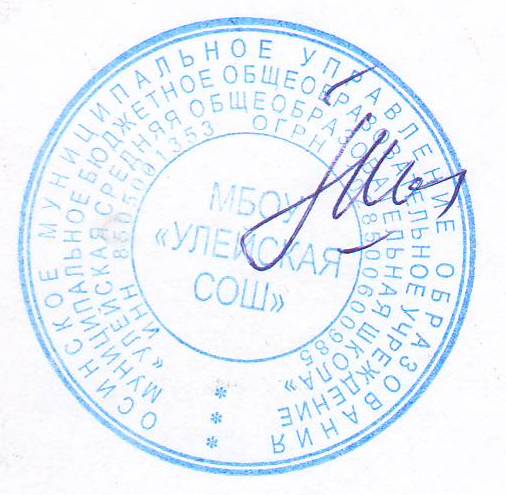 Отчет о результатах самообследованиямуниципального бюджетного общеобразовательного учреждения«Улейская СОШ» за 2022 годОбщие сведения об образовательной организацииАНАЛИТИЧЕСКАЯ ЧАСТЬI. ОБЩИЕ СВЕДЕНИЯ ОБ ОБРАЗОВАТЕЛЬНОЙ ОРГАНИЗАЦИИМБОУ «Улейская СОШ» (далее - Школа) расположена в сельской местности, которая стабильно развивается, где демографическая ситуация имеет положительную динамику, что гарантирует обеспечение постоянного социального заказа. Большинство семей обучающихся проживают в собственных домах: 89 процентов – рядом со школой, 11 процентов – в близлежащих деревнях.Основным видом деятельности Школы является реализация основных образовательных программ:основной образовательной программы начального общего образования;основной образовательной программы основного общего образования; основной образовательной программы среднего общего образования.Также Школа реализует адаптированные общеобразовательные программы для детей с умственной отсталостью (вариант 1, вариант 2) и дополнительные общеразвивающие программы. II. СИСТЕМА УПРАВЛЕНИЯ ОРГАНИЗАЦИЕЙУправление осуществляется на принципах единоначалия и самоуправления.Таблица 1. Органы управления, действующие в ШколеДля осуществления учебно-методической работы в Школе создано четыре предметных методических объединения:гуманитарного цикла;естественно-математического цикла;политехнического цикла;МО учителей начальных классов.III. ОЦЕНКА ОБРАЗОВАТЕЛЬНОЙ ДЕЯТЕЛЬНОСТИОбразовательная деятельность организуется в соответствии:с Федеральным законом от 29.12.2012 № 273-ФЗ «Об образовании в Российской Федерации»;приказом Минпросвещения России от 31.05.2021 № 286 «Об утверждении федерального государственного образовательного стандарта начального общего образования»;приказом Минпросвещения России от 31.05.2021 № 287 «Об утверждении федерального государственного образовательного стандарта основного общего образования»;приказом Минобрнауки от 06.10.2009 № 373 «Об утверждении и введении в действие федерального государственного образовательного стандарта начального общего образования»;приказом Минобрнауки от 17.12.2010 № 1897 «Об утверждении федерального государственного образовательного стандарта основного общего образования»;приказом Минобрнауки от 17.05.2012 № 413 «Об утверждении федерального государственного образовательного стандарта среднего общего образования»;СП 2.4.3648-20 «Санитарно-эпидемиологические требования к организациям воспитания и обучения, отдыха и оздоровления детей и молодежи»;СанПиН 1.2.3685-21 «Гигиенические нормативы и требования к обеспечению безопасности и (или) безвредности для человека факторов среды обитания» (действуют с 01.03.2021);СП 3.1/2.4.3598-20 «Санитарно-эпидемиологические требования к устройству, содержанию и организации работы образовательных организаций и других объектов социальной инфраструктуры для детей и молодежи в условиях распространения новой коронавирусной инфекции (COVID-19)»;основными образовательными программами по уровням образования, включая рабочие программы воспитания, учебные планы, планы внеурочной деятельности, календарные учебные графики, календарные планы воспитательной работы;расписанием занятий.Учебные планы 1-х и 2–4-х классов ориентированы на четырехлетний нормативный срок освоения основной образовательной программы начального общего образования (реализация ФГОС НОО второго поколения и ФГОС НОО-2021), 5-х и 6–9-х классов – на пятилетний нормативный срок освоения основной образовательной программы основного общего образования (реализация ФГОС ООО второго поколения и ФГОС-2021), 10–11-х классов – на двухлетний нормативный срок освоения образовательной программы среднего общего образования (ФГОС СОО).Форма обучения: очная.Язык обучения: русский.Таблица 2. Общая численность обучающихся, осваивающих образовательные программы в 2022 годуВсего в 2022 году в образовательной организации получали образование 213 обучающихся.Школа реализует следующие образовательные программы:основная образовательная программа начального общего образования по ФГОС начального общего образования, утвержденному приказом Минпросвещения России от 31.05.2021 № 286;основная образовательная программа начального общего образования по ФГОС начального общего образования, утвержденному приказом Минобрнауки от 06.10.2009 № 373;основная образовательная программа основного общего образования по ФГОС основного общего образования, утвержденному приказом Минпросвещения России от 31.05.2021 № 287;основная образовательная программа основного общего образования по ФГОС основного общего образования, утвержденному приказом Минобрнауки от 17.12.2010 № 1897;основная образовательная программа среднего общего образования по ФГОС среднего общего образования, утвержденному приказом Минобрнауки от 17.05.2012 № 413;адаптированная основная общеобразовательная программа начального общего образования обучающихся с умственной отсталостью (интеллектуальными нарушениями) (варианты 1, 2);дополнительные общеразвивающие программы.Переход на обновленные ФГОСВо втором полугодии 2021/22 учебного года школа проводила подготовительную работу по переходу с 1 сентября 2022 года на ФГОС начального общего образования, утвержденного приказом Минпросвещения от 31.05.2021 № 286, и ФГОС основного общего образования, утвержденного приказом Минпросвещения от 31.05.2021 № 287, МБОУ «Улейская СОШ» разработало и утвердило дорожную карту, чтобы внедрить новые требования к образовательной деятельности. В том числе определило сроки разработки основных общеобразовательных программ – начального общего и основного общего образования, вынесло на общественное обсуждение перевод всех обучающихся начального общего и основного общего образования на новые ФГОС и получило одобрение у 96 процентов участников обсуждения. Для выполнения новых требований и качественной реализации программ в МБОУ «Улейская СОШ» на 2022 год запланирована масштабная работа по обеспечению готовности всех участников образовательных отношений через новые формы развития потенциала.Деятельность рабочей группы в 2021–2022 годы по подготовке Школы к постепенному переходу на новые ФГОС НОО и ООО можно оценить как хорошую: мероприятия дорожной карты реализованы на 100 процентов.С 1 сентября 2022 года МБОУ «Улейская СОШ» приступила к реализации ФГОС начального общего образования, утвержденного приказом Минпросвещения от 31.05.2021 № 286, и ФГОС основного общего образования, утвержденного приказом Минпросвещения от 31.05.2021 № 287, в 1-х и 5-х классах. Школа разработала и приняла на педагогическом совете 29.08.2022 (протокол № 1) основные общеобразовательные программы – начального общего и основного общего образования, отвечающие требованиям новых стандартов, а также определила направления работы с участниками образовательных отношений для достижения планируемых результатов согласно новым требованиям.Профили обученияВ 2021/22 году учащиеся 10-го класса обучались по универсальному профилю. В 2022 году с учетом запросов учащихся, на основании анкетирования был сформирован один профиль – универсальный. Таким образом, в 2022/23 учебном году в полной мере реализуется ФГОС СОО и обучение по универсальному профилю для обучающихся 10-х и 11-х классов. Таблица 3. Профили и предметы на углубленном уровнеОбучающиеся с ограниченными возможностями здоровьяШкола реализует следующие АООП:адаптированная основная общеобразовательная программа начального общего образования обучающихся с умственной отсталостью (интеллектуальными нарушениями) (варианты 1, 2);Категории обучающихся с ограниченными возможностями здоровья, которые обучаются в Школе:с умственной отсталостью – 4 (1,9%).Обучающимися с ОВЗ обучается совместно с обучающимися без ограничений возможностей здоровья по индивидуальной адаптированной образовательной программе.Разработана программа коррекционной работы, включающая коррекционно-развивающие курсы, которые проводят учитель-логопед, педагог-дефектолог и педагог-психолог. Внеурочная деятельностьОрганизация внеурочной деятельности соответствует требованиям ФГОС уровней общего образования. Структура рабочих программ внеурочной деятельности соответствует требованиям стандартов к структуре рабочих программ внеурочной деятельности.Формы организации внеурочной деятельности включают: кружки, секции, экскурсии, летний лагерь.С 1 сентября 2022 года в планах внеурочной деятельности уровней образования выделено направление – еженедельные информационно-просветительские занятия патриотической, нравственной и экологической направленности «Разговоры о важном». Внеурочные занятия «Разговоры о важном» были включены в планы внеурочной деятельности всех уровней образования в объеме 34 часов.На основе примерной программы курса «Разговоры о важном», одобренной решением ФУМО (протокол от 15.09.2022 № 6/22), были разработаны рабочие программы внеурочных занятий «Разговоры о важном». Внеурочные занятия «Разговоры о важном» внесены в расписание и проводятся по понедельникам первым уроком еженедельно. Первое занятие состоялось 5 сентября 2022 года. Ответственными за организацию и проведение внеурочных занятий «Разговоры о важном» являются классные руководители.В первом полугодии 2022/23 учебного года проведено 16 занятий в каждом классе. Внеурочные занятия «Разговоры о важном» в 1–11-х классах:фактически проведены в соответствии с расписанием;темы занятий соответствуют тематическим планам Минпросвещения;формы проведения занятий соответствуют рекомендованным.Выявлены затруднения при проведении внеурочных занятий в 5, 6 классах: в классных кабинетах № 16, №5 неисправно мультимедийное оборудование, что делает невозможным показ видео, презентаций и проведение некоторых интерактивных заданий.Вывод. Выявленные проблемы не повлияли на качество организации внеурочной деятельности. Планы внеурочной деятельности НОО, ООО и СОО выполнены в полном объеме.Воспитательная работаВоспитательная работа 2022 году осуществлялась в соответствии с рабочими программами воспитания, которые были разработаны для каждого уровня и включены в соответствующую ООП.Воспитательная работа по рабочим программам воспитания осуществляется по следующим модулям:инвариантные – «Классное руководство», «Урочная деятельность» (по ФГОС-2021) / «Школьный урок», «Внеурочная деятельность» (по ФГОС-2021) / «Курсы внеурочной деятельности», «Взаимодействие с родителями» (по ФГОС-2021) / «Работа с родителями», «Самоуправление», «Профориентация»;вариативные – «Детские общественные объединения», «Школьные медиа», «Ключевые общешкольные дела».Воспитательные события в Школе проводятся в соответствии с календарными планами воспитательной работы НОО, ООО и СОО. Они конкретизируют воспитательную работу модулей рабочей программы воспитания по уровням образования. Виды и формы организации совместной воспитательной деятельности педагогов, школьников и их родителей разнообразны:коллективные школьные дела;акции;общешкольные мероприятия.В 2022 году в Школе проведено  10 общешкольных мероприятий, 12 единых классных часов, 6  акций гражданско-патриотической направленности.Анализ планов воспитательной работы 1–11-х классов показал следующие результаты:планы воспитательной работы составлены с учетом возрастных особенностей обучающихся;в планах воспитательной работы предусмотрены различные виды и формы организации воспитательной работы по гражданско-патриотическому воспитанию, которые направлены на всестороннее развитие личности обучающегося и расширение его кругозора.Посещенные классные мероприятия гражданско-патриотической направленности показывают, что в основном классные руководители проводят классные мероприятия на достаточно высоком уровне.Классные руководители осуществляют гражданско-патриотическое воспитание обучающихся Школы через разнообразные виды деятельности в очном формате и онлайн: экскурсии; поисково-исследовательскую работу школьного музея; встречи с тружениками тыла, ветеранами труда; кружковую и досуговую деятельность.В 2022 году в рамках патриотического воспитания осуществлялась работа по формированию представлений о государственной символике РФ: изучение истории герба, флага и гимна РФ; изучение правил применения государственных символов; формирование ответственного отношения к государственным символам, в том числе знакомство с мерами ответственности за нарушение использования или порчу государственных символов и т. п.В рамках работы по формированию представлений о государственной символике были запланированы и реализованы следующие мероприятия:в рамках модуля «Урочная деятельность» (по ФГОС-2021)/«Школьный урок» тематические разделы или компоненты по изучению государственных символов включены в предметные области, учебные предметы, курсы, модули: русский язык, литература, родной язык, литературное чтение на родном языке, окружающий мир, обществознание, история, ОРКСЭ, ОДНКНР, искусство. Внесены корректировки в рабочие программы учебных предметов, курсов и модулей;в рамках модуля «Внеурочная деятельность» (по ФГОС-2021)/«Курсы внеурочной деятельности» в план внеурочной деятельности включены курсы внеурочной деятельности «Геральдика России» в 5-х классах; педагоги внеурочной деятельности предусмотрели в рабочих программах новые формы проведения занятий (геральдические вечера, исторические экскурсии, викторины по истории госсимволов);в рамках модуля «Ключевые общешкольные дела» организованы еженедельные линейки по понедельникам перед уроками с выносом флага РФ и исполнением гимна РФ;рамках модуля «Детские общественные объединения» организованы школьные знаменные группы по уровням образования;Эффективность воспитательной работы Школы в 2022 году оценивалась по результатам анкетирования обучающихся и их родителей, анкетирования педагогов, а также по результатам оценки личностных результатов школьников в динамике (по сравнению с предыдущим периодом). На основании этих данных можно сделать вывод об удовлетворительном уровне организации воспитательной работы Школы в 2022 году.Деятельность педагогического коллектива по гражданско-патриотическому воспитанию осуществляется в соответствии с поставленными целью и задачами на удовлетворительном уровне. Все запланированные мероприятия реализованы в полном объеме.Дополнительное образованиеОхват дополнительным образованием в Школе в 2022 году составил 100 процентов.Во втором полугодии 2021/22 учебного года Школа реализовывала 19 дополнительных общеразвивающих программ по шести направленностям:художественное («Школа ведущих», «Чудесная мастерская», «Бурятский фольклор»,  «Мастерок»);физкультурно-спортивное («Спортивные игры», «Шахматы», «Вольная борьба»);социально-гуманитарное («ЮИД», «Русский язык в формате ЕГЭ», «Подготовка к ОГЭ по русскому языку», «Уран Yгэ», «Финансовая грамотность», «Татарский для начинающих»);туристско-краеведческое («Музей и школа»);естественно-научное («Основные вопросы математики в ЕГЭ», «Математика для всех», «Физика вокруг нас»);техническое («Робототехника в деталях»).В первом полугодии 2022/23 учебного года реализовывала 19 дополнительных общеразвивающих программ по шести направленностям:художественное («Школа ведущих», «Чудесная мастерская», «Бурятский фольклор», «Мастерок»);физкультурно-спортивное («Спортивные игры», «Шахматы», «Вольная борьба»);социально-гуманитарное («ЮИД», «Русский язык в формате ЕГЭ», «Подготовка к ОГЭ по русскому языку» «Финансовая грамотность», «Юный аграрий», «Татарский для начинающих»);туристско-краеведческое («Музей и школа»);естественно-научное («Основные вопросы математики в ЕГЭ», «Основные вопросы математики в ОГЭ», «Математика для всех»);техническое («Робототехника в деталяхДанные о выборе направленностей дополнительного образования по годам представлены в гистограмме. Во втором полугодии 2021/22 учебного года по программам социально-гуманитарной  направленности занимались 26  процентов обучающихся, осваивающих дополнительные образовательные программы. В первом полугодии 2022/23 учебного года доля обучающихся, осваивающих дополнительные общеразвивающие программы социально-гуманитарной  направленности, выросла на 23 процента и составила 49 процентов. Это говорит о росте интереса обучающихся к освоению программ социально-гуманитарной  направленности и необходимости увеличения количества программ по этим направленностям.С 2022 года в рамках дополнительного образования организован школьный спортивный клуб «Путь чемпиона». В рамках клуба реализуются программы дополнительного образования:спортивные игры – 2 группы;шахматы – 1 группаЮИД – 1 группа.В объединениях клуба в первом полугодии занято 60 обучающихся (28% обучающихся Школы).Для успешной реализации проекта имеется необходимая материально-техническая база:спортивный зал, использующийся для проведения спортивных соревнований с участием школьников;музыкальная аппаратура для проведения мероприятий и организации общешкольных мероприятий (колонки, музыкальный центр, микрофоны);коллекция фонограмм и аудиозаписей для проведения воспитательных мероприятий.В первом полугодии 2022/23 учебного года в рамках клуба проведены следующие спортивные мероприятия:Вывод: программы дополнительного образования выполнены в полном объеме, охват дополнительным образованием составил 100 процентов. IV. ОРГАНИЗАЦИЯ УЧЕБНОГО ПРОЦЕССАОрганизация учебного процесса в Школе регламентируется режимом занятий, учебным планом, календарным учебным графиком, расписанием занятий, локальными нормативными актами Школы.Начало учебного года – 1 сентября, окончание – 31 мая.Продолжительность учебного года: 1-е классы – 33 недели, 2–8-е классы – 34 недели, 9-е и 11-е классы – по окончании ГИА.Продолжительность уроков – 40 минут.Образовательная деятельность в Школе осуществляется по пятидневной учебной неделе.  Занятия проводятся в одну смену.Таблица 4. Режим образовательной деятельностиНачало учебных занятий – 8 ч 30 мин.V. СОДЕРЖАНИЕ И КАЧЕСТВО ПОДГОТОВКИ ОБУЧАЮЩИХСЯПроведен анализ успеваемости и качества знаний по итогам 2021/22 учебного года. Статистические данные свидетельствуют об успешном освоении обучающимися основных образовательных программ.Таблица 5. Статистика показателей за 2021/22 годПриведенная статистика показывает, что положительная динамика успешного освоения основных образовательных программ сохраняется.Результаты освоения учащимися программ начального общего образования по показателю «успеваемость» в 2022 годуЕсли сравнить результаты освоения обучающимися программы начального общего образования по показателю «успеваемость» в 2022 году с результатами освоения учащимися программы начального общего образования по показателю «успеваемость» в 2021 году, то можно отметить, что процент учащихся, окончивших на «4» и «5», уменьшился на 7 процента (в 2021-м был 36 %), процент учащихся, окончивших на «5», вырос на 2 процента (в 2021-м – 20 %).Результаты освоения учащимися программ основного общего образования по показателю «успеваемость» в 2022 годуАнализ данных, представленных в таблице, показывает, что в 2022 году процент учащихся, окончивших на «4» и «5», понизился на 2 процента (в 2021-м был 35%), процент учащихся, окончивших на «5», также понизился на 1 процента (в 2021-м – 12%). В 2022 году двое учащихся переведены условно.Результаты освоения учащимися программ среднего общего образования по показателю «успеваемость» в 2022 годуРезультаты освоения учащимися программы среднего общего образования по показателю «успеваемость» в 2022 учебном году выросли на 19 процента (в 2021-м количество обучающихся, которые окончили полугодие на «4» и «5», было 35 %), процент учащихся, окончивших на «5» уменьшился на 5 процентов (в 2021-м было 30%).Таблица 9. Общая численность выпускников 2021/22 учебного годаГИА в 9-х классахВ 2021/22 учебном году одним из условий допуска обучающихся  9-х классов к ГИА было получение «зачета» за итоговое собеседование. Испытание прошло 09.02.2022 в МБОУ «Улейская СОШ» в очном формате. В итоговом собеседовании приняли участие 21 обучающийся (100%), один участник получил «незачет», который сдал в дополнительные сроки 09 марта 2022 года и получил «зачет» В 2022 году 21 девятиклассник сдавали ГИА в форме ОГЭ. Обучающиеся сдали ОГЭ по основным предметам – русскому языку и математике на хорошем уровне. Успеваемость по математике и русскому языку за последние три года не изменилась и стабильно составляет 100 процентов. Качество повысилось на 27 процентов по русскому языку и на 38 процентов по математике.Таблица 10. Результаты ОГЭ по обязательным предметамТакже 21 выпускник 9-го класса успешно сдали ОГЭ по выбранным предметам. Результаты ОГЭ по предметам по выбору показали стопроцентную успеваемость и в целом хорошее качество знаний обучающихся.Таблица 11. Результаты ОГЭ в 9-х классахЗамечаний о нарушении процедуры проведения ГИА-9 в 2022 году не было, что является хорошим результатом работы с участниками образовательных отношений в сравнении с предыдущим годом.Все девятиклассники Школы успешно закончили 2021/22 учебный год и получили аттестаты об основном общем образовании.Таблица 12. Итоговые результаты выпускников на уровне основного общего образования за три последних годаГИА в 11-х классахВ 2021/22 учебном году одним из условий допуска обучающихся 11-х классов к ГИА было получение «зачета» за итоговое сочинение. Выпускники 2021/22 года писали итоговое сочинение 1 декабря 2021 года. В итоговом сочинении приняли участие 8 обучающихся (100%), по результатам проверки все обучающиеся получили «зачет».В 2022 году все выпускники 11-х классов (8 человек) были допущены и успешно сдали ГИА. Все обучающиеся сдавали ГИА в форме ЕГЭ. В 2022 году выпускники сдавали ЕГЭ по математике на базовом и профильном уровне. ЕГЭ по математике на базовом уровне сдавали 6 выпускников. Результаты представлены в таблице.Таблица 13. Результаты ГИА-11 по базовой математике 2022 годуЕГЭ по русскому языку сдавали 8 обучающихся. Все выпускники 11-х классов успешно справились с экзаменом.Таблица 14. Результаты ЕГЭ по русскому языкуВ 2022 году ЕГЭ по математике на профильном уровне сдавали 2 человека. Все обучающиеся успешно справились с экзаменом. Средний балл – 56,5.Повышение баллов по математике в последние два года обусловлено тем, что этот предмет сдают более подготовленные обучающиеся, которые поступают в вузы, где требуется математика на профильном уровне. Снижение результатов по русскому языку в 2022 году по сравнению с 2021 годом связано с тем, что предмет сдавали все обучающиеся 11-х классов с разной степенью подготовленности.Таблица 15. Средний тестовый балл ЕГЭ по математике и русскому языку за три последних годаВ 2022 году из предметов по выбору обучающиеся сдавали обществознание – 3 человек (38%), историю -1 человек (13%), химию – 1 человек (13%), биологию – 1 человек (13%) и информатику – 1 человек (13%).  По результатам ЕГЭ минимальный порог не преодолен по истории и составил 14 баллов, по остальным предметам минимальный порог преодолен. Качество сдачи экзаменов и средний балл свидетельствуют о том, что уровень знаний обучающихся ниже среднего по всем предметам.Таблица 16. Результаты ЕГЭ в 2022 годуВсе выпускники 11-го класса вполне успешно завершили учебный год и получили аттестаты о среднем общем образовании. Выводы о результатах ГИА-9 и ГИА-11Обучающиеся 9-го, 11-го классов показали стопроцентную успеваемость по результатам ГИА по обязательным предметам.По ГИА-9 средний балл выше по обязательным предметам, чем в 2021 году. По физике и географии средний балл составил 4 и выше 4-х баллов.По ЕГЭ средний балл по базовой математике выше 4-х и составил 4,2 балла, по профильной математике – 56,5, по русскому языку – 42,3.Результаты ВПР Перенесенные на осень ВПР-2022 показали значительное снижение результатов по сравнению с итоговой отметкой за третью четверть по русскому языку и математике в 5-х-8-х классах. В среднем по классам понижение результатов по русскому языку составило 57,84 процента, по математике – 41,65 процентов. Самые низкие показатели снижения результатов показали обучающиеся 4-го класса.  Причины несоответствия результатов ВПР и отметок:отсутствие дифференцированной работы с обучающимися;недостаточный уровень сформированности навыков самоконтроля, включая навыки внимательного прочтения текста задания, предварительной оценки правильности полученного ответа и его проверки.Таблица 17. Результаты ВПР 4 классТаблица 18. Результаты ВПР 5 классТаблица 19. Результаты ВПР 6 классТаблица 19. Результаты ВПР 7 классТаблица 20. Результаты ВПР 8 классАктивность и результативность участия в олимпиадахВ 2022 году проанализированы результаты участия обучающихся Школы в олимпиадах и конкурсах всероссийского, регионального, муниципального и школьного уровней.Осень 2022 года, ВсОШ. В 2022/23 году в рамках ВсОШ прошли школьный и муниципальный этапы. По итогам муниципального этапа ВсОШ один победитель (физическая культура) и шесть призеров (два призера по физической культуре, два – по истории, по одному призеру по биологии и литературе).  В 2022 году был проанализирован объем участников конкурсных мероприятий разных уровней. Дистанционные формы работы с учащимися, создание условий для проявления их познавательной активности позволили принимать активное участие в дистанционных конкурсах регионального, всероссийского и международного уровней. Результат – положительная динамика участия в олимпиадах и конкурсах, привлечение к участию в интеллектуальных соревнованиях большего количества обучающихся Школы.VI. ВОСТРЕБОВАННОСТЬ ВЫПУСКНИКОВОдна из задач школьного образования – подготовить школьника к выбору будущей профессии. У выпускников школы в целом сформирована потребность в продолжение образования. Начиная с 2015 года, Школа реализует Концепцию развития непрерывного агробизнес-образованияна сельских территориях Иркутской области на период до 2020 (приказ Министерства образования Иркутской области, Министерства сельского хозяйства Иркутской области от 18 июля 2014 года № 85-мпр/61-мпр). В феврале 2020 года Школа стала региональной инновационной площадкой по внедрению и реализации проекта «Создание модели предпрофильного и профильного обучения в условиях сельской школы с использованием технологий агробизнес-образования»В связи с этим, для реализации возможностей профессионального самоопределения в 6, 7, 8, 10 классах ведется целенаправленная предпрофильная подготовка по агротехнологической направленности. Таким образом, увеличилось число выпускников 9-го, 11-го классов, которые продолжили обучение в НПО, СПО агротехнологического профиля. Количество выпускников, поступающих в ВУЗ, остается стабильным и колеблется от 2 до 6 человек. В поступлении выпускники отдают предпочтение учебным заведениям города Иркутска.Таблица 21. Востребованность выпускниковVII. ФУНКЦИОНИРОВАНИЕ ВНУТРЕННЕЙ СИСТЕМЫ ОЦЕНКИ КАЧЕСТВА ОБРАЗОВАНИЯДеятельность по оценке качества образования в МБОУ «Улейская СОШ» в 2022 году организовывалась на основании Положения о внутренней системе оценки качества образования (ВСОКО) и в соответствии с Планами ВСОКО на 2021/22 и 2022/23 учебные годы.Внутренняя система оценки качества образования Школы ориентирована на решение следующих задач:систематическое отслеживание и анализ состояния системы образования в образовательной организации для принятия обоснованных и своевременных управленческих решений, направленных на повышение качества образовательной деятельности и достижение планируемых результатов;максимальное устранение эффекта неполноты и неточности информации о качестве образования как на этапе планирования достижения образовательных результатов, так и на этапе оценки эффективности образовательной деятельности по достижению соответствующего качества образования.Основными направлениями и целями оценочной деятельности в МБОУ «Улейская СОШ» являются:оценка образовательных достижений обучающихся на различных этапах обучения как основа их промежуточной и итоговой аттестации, а также основа процедур внутреннего мониторинга образовательной организации, мониторинговых исследований муниципального, регионального и федерального уровней;оценка результатов деятельности педагогических кадров как основа аттестационных процедур;оценка результатов деятельности образовательной организации как основа аккредитационных процедур.Объектами процедуры оценки качества образовательных результатов обучающихся являются:личностные результаты;метапредметные результаты;предметные результаты;участие и результативность в школьных, областных и других предметных олимпиадах, конкурсах, соревнованиях;анализ результатов дальнейшего трудоустройства выпускников.Основными процедурами оценки образовательных достижений обучающихся являются: стартовая и входная диагностики, текущая и тематическая оценка, портфолио, внутришкольный мониторинг образовательных достижений, промежуточная и итоговая аттестацию обучающихся.Содержание процедуры оценки качества условий образовательной деятельности включает в себя:исследование удовлетворенности родителей (законных представителей) качеством образовательного процесса и качеством условий;программно-информационное обеспечение, наличие школьного сайта, регулярное пополнение и эффективность его использования в учебном процессе;оснащенность учебных кабинетов современным оборудованием, средствами обучения и мебелью;обеспеченность методической и учебной литературой;диагностику уровня тревожности обучающихся 1-х 5-х и 10-х классов в период адаптации;оценку количества обучающихся на всех уровнях образования и сохранения контингента обучающихся;оценку кадровых условий реализации образовательной программы (аттестация педагогов, готовность к повышению педагогического мастерства, знание и использование современных методик и технологий, подготовка и участие в качестве экспертов ЕГЭ, ОГЭ, аттестационных комиссий, жюри, участие в профессиональных конкурсах);использование социальной сферы микрорайона и города.Основными методами оценки качества условий образовательной деятельности являются экспертиза, мониторинг, анализ и анкетирование.Исследование удовлетворенности родителей (законных представителей) качеством образовательного процесса и качеством условийС целью определения степени удовлетворенности родителей (законных представителей) обучающихся качеством предоставления образовательных услуг и выявления проблем, влияющих на качество предоставления образовательных услуг Школой, был организован онлайн-опрос, в котором принял участие 100 респондент (71% от общего числа родителей 1–11-х классов).Метод исследования: анкетный опрос. Сроки проведения анкетирования: сентябрь 2022 года.Результаты исследования представлены ниже:Качество образовательного процесса – 85 и 15 процентов.Условия и оснащенность ОО – 78 и 22 процента.Психологический комфорт в ОО – 92 и 8 процентов.Деятельность администрации – 81 и 19 процентов.Общие результаты по итогам оценки уровня удовлетворенности родителей представлены в гистограмме ниже.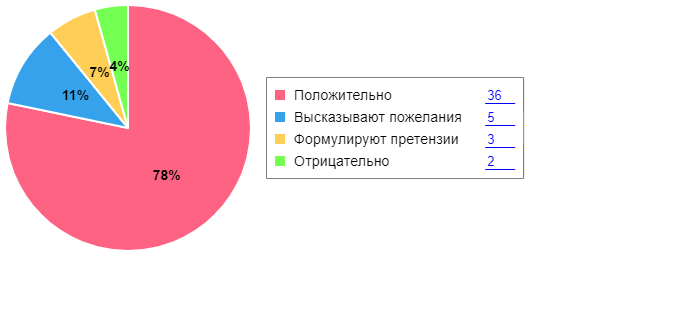 VIII. КАЧЕСТВО КАДРОВОГО ОБЕСПЕЧЕНИЯВ целях повышения качества образовательной деятельности в Школе проводится целенаправленная кадровая политика, основная цель которой – обеспечение оптимального баланса процессов обновления и сохранения численного и качественного состава кадров в его развитии в соответствии с потребностями Школы и требованиями действующего законодательства.Основные принципы кадровой политики направлены:на сохранение, укрепление и развитие кадрового потенциала;создание квалифицированного коллектива, способного работать в современных условиях;повышение уровня квалификации персонала.На период самообследования в Школе работают 27 педагогов, из них один учитель в структурном подразделении Майская НОШ.  Три человек имеют среднее специальное образование, 3 учителя обучаются по заочной форме обучения. 1. В 2021 году анализ занятий урочной и внеурочной деятельности показал, что 20 процентов педагогов начальной, 15 процентов – основной, 10 процентов – средней школы и 10 процентов педагогов дополнительного образования нуждались в совершенствовании ИКТ-компетенций, а более 24 процентов всех учителей считали, что им не хватает компетенций для реализации ФГОС-2021.Аналогичное исследование в 2022 году показало, что за год данные значительно улучшились: 13 процентов педагогов начальной, 6 процентов – основной, 5 процентов – средней школы и 5 процентов педагогов дополнительного образования нуждаются в совершенствовании ИКТ-компетенций, и только 5 процентов всех учителей считают, что им не хватает компетенций для реализации ФГОС-2021. При этом стоит отметить, что среди 5 процентов учителей, испытывающих трудности в работе по ФГОС-2021, – вновь поступившие на работу в МБОУ «Улейская СОШ».Общие данные о компетенциях педагогов, которые работают по ФГОС-2021, представлены в диаграмме ниже.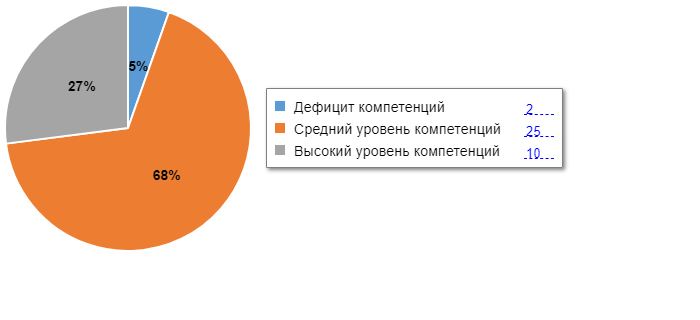 Таким образом, полученные данные свидетельствуют о росте профессиональных компетенций учителей, эффективной работе с кадрами и выбранными дополнительными профессиональными программами повышения квалификации по реализации ФГОС-2021, совершенствованию ИКТ-компетенций.2. Анализ условий реализации программы начального общего образования и основного общего образования в части формирования функциональной грамотности обучающихся (способности решать учебные задачи и жизненные проблемные ситуации на основе сформированных предметных, метапредметных и универсальных способов деятельности), включающей овладение ключевыми компетенциями, составляющими основу готовности к успешному взаимодействию с изменяющимся миром и дальнейшему успешному образованию, показал достаточную готовность педагогических кадров. Так, 100 процентов педагогов понимают значимость применения такого формата заданий, 80 процентов – не испытывают затруднений в подборе заданий, 20 процентов педагогов планируют применение данных заданий после прохождения соответствующего обучения. В связи с обязательным обеспечением условий формирования функциональной грамотности в план непрерывного профессионального образования педагогических кадров МБОУ «Улейская СОШ» включены мероприятия по оценке и формированию функциональной грамотности в рамках внутриорганизационного обучения и организации обучения по дополнительным профессиональным программам повышения квалификации педагогов предметных и метапредметных профессиональных объединений.3. Анализ кадрового потенциала МБОУ «Улейская СОШ» для внедрения требований обновленного ФГОС основного общего образования в части обеспечения углубленного изучения учебных предметов с целью удовлетворения различных интересов обучающихся показывает, что 10 процентов педагогов не имеют опыта преподавания предметов на профильном уровне в рамках среднего общего образования. В связи с чем принято решение о планировании адресной подготовки педагогов по выбранным обучающимися учебным предметам для углубленного изучения на уровне основного общего образования, развитии системы наставничества и работы в парах.4. С целью внедрения ФОП в план непрерывного профессионального образования педагогических и управленческих кадров в МБОУ «Улейская СОШ» на 2023-й год внесены мероприятия по повышению профессиональных компетенций педагогов для работы по федеральными рабочими программами. Запланировано повышение квалификации педагогов для успешного внедрения федеральных образовательных программ в школах.IX. КАЧЕСТВО УЧЕБНО-МЕТОДИЧЕСКОГО ОБЕСПЕЧЕНИЯАнализ применения ЭСО в МБОУ «Улейская СОШ» при реализации основной образовательной программы начального общего образования показывает следующее:3 процента педагогов в рамках урочной деятельности допускают одновременное применение обучающимися более двух устройств, что запрещено санитарными правилами (п. 3.5.2 СП 2.4.3648-20);2 процента обучающихся используют мобильные средства связи для обучения, что запрещается (п. 3.5.3 СП 2.4.3648-20).Таким образом, заместителю директора по УВР МБОУ «УЛейская СОШ» необходимо провести разъяснительную работу с педагогами по применению ЭСО в учебном процессе.Обеспеченность доступа к печатным и электронным образовательным ресурсам (ЭОР) в МБОУ «Улейская СОШ» составляет 67 процентов. В образовательном процессе используются ЭОР, включенные в федеральный перечень электронных образовательных ресурсов, утвержденный приказом Минпросвещения от 02.08.2022 № 653.X. КАЧЕСТВО БИБЛИОТЕЧНО-ИНФОРМАЦИОННОГО ОБЕСПЕЧЕНИЯ Школьная библиотека работает по утвержденному плану. Качественное комплектование библиотечных фондов является важным направлением деятельности библиотеки. Приоритетным направлением в комплектовании фонда является обеспечение образовательного процесса учебной литературой. Общая характеристика:− объем библиотечного фонда – 9963 единица;− книгообеспеченность – 100%;- обращаемость – 2326 единиц в год− объем учебного фонда – 6496 единиц.Фонд библиотеки формируется за счет федерального бюджета.Состав фонда и его использованиеФонд библиотеки соответствует требованиям ФГОС, учебники фонда входят в федеральный перечень, утвержденный приказом Минобрнауки от 20.05.2020 № 254.В библиотеке имеются электронные образовательные ресурсы – 150 дисков; сетевые образовательные ресурсы – 10.  Мультимедийные средства (презентации, электронные энциклопедии, дидактические материалы) – 15.Средний уровень посещаемости библиотеки – 30 человек в день.Оснащенность библиотеки учебными пособиями достаточная. Отсутствует финансирование библиотеки на закупку периодических изданий и обновление фонда художественной литературы.XI. МАТЕРИАЛЬНО-ТЕХНИЧЕСКАЯ БАЗАМатериально-техническое обеспечение Школы позволяет реализовывать в полной мере образовательные программы. В Школе оборудовано 16 учебных кабинетов, 12 из которых оснащены современной мультимедийной техникой В рамках плана мероприятий федерального проекта «Современная школа» национального проекта «Образование» с 01.09.2021 года в Школе работает центр образования «Точка роста» (как структурное подразделение), которое обеспечено современным оборудованием для реализации основных и дополнительных общеобразовательных программ естественно-научного, технологического направления, а также созданы рабочие зоны по предметным областям «Химия», «Биология», «Физика», «Технология». В рамках открытия центра было получено следующее оборудование:- лаборатория по физике;- лаборатория по химии;- лаборатория по биологии;- МФУ;- 3 ноутбука.          На первом этаже здания оборудованы: столовая, пищеблок, спортивный и актовый залы, учебные мастерские, медицинский кабинет, гардероб для верхней одежды учащихся 2-11 классов.На втором этаже школы – индивидуальные шкафчики для верхней одежды учащихся 1-х классов, библиотека, учебные кабинеты начальных классов.На третьем этаже в рекреации были закуплены мягкие диваны, шахматные столы.             К новому учебному году школа провела закупку и дооснастила помещения пищеблока новым оборудованием в соответствии с требованиями СанПиН 1.2.3685-21, СанПиН 2.3/2.4.3590-20. Были закуплены термометр для пищи электронный многофункциональный, мармиты для первых и вторых блюд, кухонная посуда.            В результате самообследования сравнили оснащение Школы с перечнем средств обучения и воспитания, утвержденным приказом Минпросвещения от 23.08.2021 № 590. По итогам сравнения можно прийти к выводу, что Школе необходимо закупить и установить следующее оборудование, инвентарь:- в рекреациях: стол модульный регулируемый по высоте, стул ученический регулируемый по высоте, ЖК-панель с медиаплеером;- в кабинет логопеда: логопедические игры, конструктор для учителя-логопеда, логопедический тренажер;- в кабинет иностранного языка: мобильный лингафонный класс. СТАТИСТИЧЕСКАЯ ЧАСТЬРезультаты анализа показателей деятельности организацииДанные приведены по состоянию на 30 декабря 2022 годаАнализ показателей указывает на то, что Школа имеет достаточную инфраструктуру, которая соответствует требованиям СП 2.4.3648-20 и СанПиН 1.2.3685-21 и позволяет реализовывать образовательные программы в полном объеме в соответствии с ФГОС по уровням общего образования.В Школе созданы условия для реализации ФГОС-2021: разработаны ООП НОО и ООО, учителя прошли обучение по дополнительным профессиональным программам повышения квалификации по тематике ФГОС -2021. Результаты реализации ООП НОО и ООО по ФГОС-2021 показывают, что Школа успешно реализовала мероприятия по внедрению ФГОС-2021.Школа укомплектована достаточным количеством педагогических и иных работников, которые имеют достаточную квалификацию и регулярно повышают квалификацию, что позволяет обеспечивать стабильные качественные результаты образовательных достижений обучающихся. Педагоги Школы владеют высоким уровнем ИКТ-компетенций.Результаты ВПР показали среднее качество подготовки обучающихся Школы. Кроме этого, стоит отметить, что педагоги Школы недостаточно объективно оценивают обучающихся.С 1 сентября 2022 года МБОУ «Улейская СОШ» приступила к реализации ФГОС начального общего образования, утвержденного приказом Минпросвещения от 31.05.2021 № 286, и ФГОС основного общего образования, утвержденного приказом Минпросвещения от 31.05.2021 № 287, в 1-х и 5-х классах.Анализ показателей указывает на то, что Школа имеет достаточную инфраструктуру, которая соответствует требованиям СП 2.4.3648-20 «Санитарно-эпидемиологические требования к организациям воспитания и обучения, отдыха и оздоровления детей и молодежи» и позволяет реализовывать образовательные программы в полном объеме в соответствии с ФГОС общего образования. Информация, представленная, в сведениях является достоверной. Содержание отчета о результатах самообследования муниципального бюджетного общеобразовательного учреждения «Улейская средняя общеобразовательная школа» обсуждалась на ПС (протокол № 4 от 18 апреля 2023 г.)СОГЛАСОВАНОПедагогическим советомМБОУ «Улейская СОШ»(протокол от 18.04.2023 г. №4)УТВЕРЖДАЮДиректор МБОУ «Улейская СОШ»_______________Шоргоева Т.О.приказ № 38 от 19.04.2023 г.Наименование образовательной организацииМуниципальное бюджетное общеобразовательное учреждение «Улейская средняя общеобразовательная школа»  (МБОУ «Улейская СОШ», структурное подразделение «Майская НОШ»РуководительТуяна Осиповна Шоргоева Адрес организации669232 Иркутская область Осинский район с. Унгин ул. Школьная, д.8;  д. Тагай ул. Центральная,1.Телефон, факс8(39539) 98569Адрес электронной почтыmouuley@mail.ruУчредительОсинский муниципальный районДата создания1993 годЛицензияСерия 38Л01 № 0003956 от 26 декабря 2016 г. бессрочно Службой по контролю и надзору в сфере образования Иркутской областиОт 25.08.2016 № 12345, серия 66 ЛО№ 0001234Свидетельство о государственной аккредитациисерия   38А01  № 0000659 от 30 апреля 2014 г.,  Службой по контролю и надзору в сфере в сфере образования Иркутской области   до 30  апреля 2026 г.Наименование органаФункцииДиректорКонтролирует работу и обеспечивает эффективное взаимодействие структурных подразделений организации, утверждает штатное расписание, отчетные документы организации, осуществляет общее руководство ШколойСовет школыРассматривает вопросы:развития образовательной организации;финансово-хозяйственной деятельности;материально-технического обеспеченияПедагогический советОсуществляет текущее руководство образовательной деятельностью Школы, в том числе рассматривает вопросы:развития образовательных услуг;регламентации образовательных отношений;разработки образовательных программ;выбора учебников, учебных пособий, средств обучения и воспитания;материально-технического обеспечения образовательного процесса;аттестации, повышения квалификации педагогических работников;координации деятельности методических объединенийОбщее собрание трудового коллективаРеализует право работников участвовать в управлении образовательной организацией, в том числе:участвовать в разработке и принятии коллективного договора, Правил трудового распорядка, изменений и дополнений к ним;принимать локальные акты, которые регламентируют деятельность образовательной организации и связаны с правами и обязанностями работников;разрешать конфликтные ситуации между работниками и администрацией образовательной организации;вносить предложения по корректировке плана мероприятий организации, совершенствованию ее работы и развитию материальной базыНазвание образовательной программыЧисленность обучающихсяОсновная образовательная программа начального общего образования по ФГОС начального общего образования, утвержденному приказом Минпросвещения России от 31.05.2021 № 28618Основная образовательная программа начального общего образования по ФГОС начального общего образования, утвержденному приказом Минобрнауки от 06.10.2009 № 37364Основная образовательная программа основного общего образования по ФГОС основного общего образования, утвержденному приказом Минпросвещения России от 31.05.2021 № 28716Основная образовательная программа основного общего образования по ФГОС основного общего образования, утвержденному приказом Минобрнауки от 17.12.2010 № 189795Основная образовательная программа среднего общего образования по ФГОС среднего общего образования, утвержденному приказом Минобрнауки от 17.05.2012 № 41320ПрофильПрофильные предметыКоличество учащихся, обучающихся по профилю в 2021/22 учебном годуКоличество учащихся, обучающихся по профилю в 2022/23 учебном годуУниверсальныйМатематика2020РядНаправление2021 -20222022 -20231Художественное90902Туристско – краеведческое36363Техническое15154Естественно - научное44345Социально - гуманитарное591066Физкультурно - спортивное7575№ п/пМероприятиеМесто проведенияДата проведенияКоличество участников1Первенство школы «Веселые старты»Спортивный залСентябрь64 человека, 5 команд, обучающиеся 2–4-х классов 2Первенство школы по мини – футболу среди девушекСтадионСентябрь 64 человека,    обучающиеся 5 – 10 классов3Первенство школы по мини – футболу среди юношейСтадионСентябрь63 человека,    обучающиеся 5 – 10 классов4Первенство школы по волейболуСпортивный залОктябрь150 человек, обучающиеся 7 - 11 классов5Первенство школы по настольному теннисуСпортивный залНоябрь42 человека, обучающиеся 5 – 9 классов6 Первенство школы по баскетболуСпортивный залДекабрь49 человека, обучающиеся 7 – 11 классовКлассыКоличество сменПродолжительность урока (минут)Количество учебных дней в неделюКоличество учебных недель в году11Ступенчатый режим:35 минут (сентябрь–декабрь);40 минут (январь–май)5332–11140534№ п/пПараметры статистики2021/22 учебный год1Количество детей, обучавшихся на конец учебного года (для 2020/21), в том числе:2131– начальная школа821– основная школа1111– средняя школа202Количество обучающихся, оставленных на повторное обучение:–2– начальная школа–2– основная школа–2– средняя школа–3Не получили аттестата:–3– об основном общем образовании–3– о среднем общем образовании–4Окончили Школу с аттестатом особого образца:-4– в основной школе-4– в средней школе-КлассыВсегообуч-сяИз них успеваютИз них успеваютОкончили годОкончили годОкончили годОкончили годНе успеваютНе успеваютНе успеваютНе успеваютПереведеныусловноПереведеныусловноКлассыВсегообуч-сяИз них успеваютИз них успеваютОкончили годОкончили годОкончили годОкончили годВсегоВсегоИз них н/аИз них н/аПереведеныусловноПереведеныусловноКлассыВсегообуч-сяКол-во%С отметками «4» и «5»%С отметками «5»%Кол-во%Кол-во%Кол-во%212121004333250000003а15151002134270000003б141393214429170017416 (2 ОВЗ УО)1610095616000000Итого59589817291222000017КлассыВсегообуч-сяИз нихуспеваютИз нихуспеваютОкончилигодОкончилигодОкончилигодОкончилигодНе успеваютНе успеваютНе успеваютНе успеваютПереведеныусловноПереведеныусловноКлассыВсегообуч-сяИз нихуспеваютИз нихуспеваютОкончилигодОкончилигодОкончилигодОкончилигодВсегоВсегоИз них н/аИз них н/аПереведеныусловноПереведеныусловноКлассыВсегообуч-сяКол-во%Сотметками«4» и «5»%Сотметками«5»%Кол-во%Кол-во%Кол-во%516 (1 ОВЗ УО)1594747171700172321(2 с ОВЗ)209511555251500157а1414100321170000007б18181004224220000008а11 (1 с ОВЗ)11100218190000008б13131003230000000092121100104815000000Итого114(4)1129840331311000026КлассыВсегообуч-сяИз нихуспеваютИз нихуспеваютОкончилигодОкончилигодОкончилигодОкончилигодНе успеваютНе успеваютНе успеваютНе успеваютПереведеныусловноПереведеныусловноКлассыВсегообуч-сяИз нихуспеваютИз нихуспеваютОкончилигодОкончилигодОкончилигодОкончилигодВсегоВсегоИз них н/аИз них н/аПереведеныусловноПереведеныусловноКлассыВсегообуч-сяКол-во%Сотметками«4» и «5»%Сотметками«5»%Кол-во%Кол-во%Кол-во%101111100545000000001188100563225000000Итого 191910010542250000009-е классы11-е классыОбщее количество выпускников218Количество обучающихся на семейном образовании00Количество обучающихся с ОВЗ00Количество обучающихся, получивших «зачет» за итоговое собеседование/сочинение218Количество обучающихся, не допущенных к ГИА00Количество обучающихся, проходивших процедуру ГИА218Количество обучающихся, сдававших ГИА в форме промежуточной аттестации00Количество обучающихся, получивших аттестат218Учебный
годМатематикаМатематикаМатематикаРусский языкРусский языкРусский языкУчебный
годУспеваемостьКачествоСредний
баллУспеваемостьКачествоСредний
балл2019/2020ОтмененыОтмененыОтмененыОтмененыОтмененыОтменены2020/2021100103,1100253,252021/2022100483,5100523,6ПредметКоличество обучающихсяКачествоСредний
баллУспеваемостьОбществознание1414,33,1100История203100Биология2503,5100Информатика и ИКТ19473,5100Физика12754100География41004,25100Химия11003100Критерии2019/202019/202020/212020/212021/222021/22КритерииКол-во%Кол-во%Кол-во%Количество выпускников 9-х классов всего281002010019100Количество выпускников 9-х классов, успевающих по итогам учебного года на «5»3110015Количество выпускников 9-х классов, успевающих по итогам учебного года на «4» и «5»113910501263Количество выпускников 9-х классов, допущенных к государственной (итоговой) аттестации281002010019100Количество выпускников 9-х классов, не допущенных к государственной (итоговой) аттестации000000КритерииМатематика (базовый уровень)Количество обучающихся, которые сдавали математику на базовом уровне6Средний балл4,2Количество обучающихся, получивших высокие баллы, отметку «5» по пятибалльной системе2Процент обучающихся, получивших высокие баллы, отметку «5» по пятибалльной системе33Критерии11 классКоличество обучающихся      8Количество обучающихся, которые не набрали минимальное количество баллов       0Количество обучающихся, которые получили высокие баллы (от 80 до 100)      0Средний тестовый балл    42,3Учебный годМатематикаРусский язык2019/2020       34       482020/2021       51        672021/2022       56,5       42,3Учебные предметыКоличество участников ЕГЭКачествоСредний
баллУспеваемостьРусский язык82542,3100Математика (базовый уровень)6834,2100Математика (профильный уровень)210056,5100Химия1042100Биология1044100История10140Обществознание33344100Информатика10340предметКол-во участников«5»(%)«4»(%)«3»(%)«2»(%)Повысили (%)Подтвердили (%)Понизили (%)Русский  язык1216,675016,6716,678,3366,6725Математика 1526,6753,3320046,6746,676,67предметКол-во участников«5»(%)«4»(%)«3»(%)«2»(%)Повысили (%)Подтвердили (%)Понизили (%)Русский  язык19042,1136,8421,05031,5868,42Математика 2015154030104050предметКол-во участников«5»(%)«4»(%)«3»(%)«2»(%)Повысили (%)Подтвердили (%)Понизили (%)Русский  язык339,0924,2448,4818,18031,5868,42Математика 348,8211,7658,8220,59047,0652,94предметКол-во участников«5»(%)«4»(%)«3»(%)«2»(%)Повысили (%)Подтвердили (%)Понизили (%)Русский  язык214,7628,5742,8623,81047,6252,38Математика 20020651506535предметКол-во участников«5»(%)«4»(%)«3»(%)«2»(%)Повысили (%)Подтвердили (%)Понизили (%)Русский  язык1605037,512,502575Математика 1109,0981,829,09036,3663,64Год выпускаОсновная школаОсновная школаОсновная школаОсновная школаСредняя школаСредняя школаСредняя школаСредняя школаСредняя школаГод выпускаВсегоПерешли в 10-й класс ШколыПерешли в 10-й класс другой ООПоступили в профессиональную ООВсегоПоступили в вузыПоступили в профессиональную ООУстроились на работуПошли на срочную службу по призыву20202810216706102021201208102530202221141681700№Вид литературыКоличество единиц в фондеСколько экземпляров выдавалось в гол1Учебная649654002Педагогическая622783Художественная217411814Справочная1831155Естественно-научная124566Техническая228ПоказателиЕдиница измеренияКоличествоОбразовательная деятельностьОбразовательная деятельностьОбразовательная деятельностьОбщая численность учащихсячеловек213Численность учащихся по образовательной программе начального общего образованиячеловек82Численность учащихся по образовательной программе основного общего образованиячеловек111Численность учащихся по образовательной программе среднего общего образованиячеловек20Численность (удельный вес) учащихся, успевающих на «4» и «5» по результатам промежуточной аттестации, от общей численности обучающихсячеловек (процент)67 (31,5%)Средний балл ГИА выпускников 9-го класса по русскому языкубалл3,6Средний балл ГИА выпускников 9-го класса по математикебалл3,5Средний балл ЕГЭ выпускников 11-го класса по русскому языкубалл42,3Средний балл ЕГЭ выпускников 11-го класса по математикебалл56,5Численность (удельный вес) выпускников 9-го класса, которые получили неудовлетворительные результаты на ГИА по русскому языку, от общей численности выпускников 9-го классачеловек (процент)0Численность (удельный вес) выпускников 9-го класса, которые получили неудовлетворительные результаты на ГИА по математике, от общей численности выпускников 9-го классачеловек (процент)0 (0%)Численность (удельный вес) выпускников 11-го класса, которые получили результаты ниже установленного минимального количества баллов ЕГЭ по русскому языку, от общей численности выпускников 11-го классачеловек (процент)0 (0%)Численность (удельный вес) выпускников 11-го класса, которые получили результаты ниже установленного минимального количества баллов ЕГЭ по математике, от общей численности выпускников 11-го классачеловек (процент)0 (0%)Численность (удельный вес) выпускников 9-го класса, которые не получили аттестаты, от общей численности выпускников 9-го классачеловек (процент)0 (0%)Численность (удельный вес) выпускников 11-го класса, которые не получили аттестаты, от общей численности выпускников 11-го классачеловек (процент)0 (0%)Численность (удельный вес) выпускников 9-го класса, которые получили аттестаты с отличием, от общей численности выпускников 9-го классачеловек (процент)0 (0%)Численность (удельный вес) выпускников 11-го класса, которые получили аттестаты с отличием, от общей численности выпускников 11-го классачеловек (процент)0 (0%)Численность (удельный вес) учащихся, которые принимали участие в олимпиадах, смотрах, конкурсах, от общей численности обучающихсячеловек (процент)45 (5%)Численность (удельный вес) учащихся – победителей и призеров олимпиад, смотров, конкурсов от общей численности обучающихся, в том числе:человек (процент)40 (19%)− регионального уровнячеловек (процент)30 (14%)− федерального уровнячеловек (процент)0 (0%)− международного уровнячеловек (процент)10 (4,5%)Численность (удельный вес) учащихся по программам с углубленным изучением отдельных учебных предметов от общей численности обучающихсячеловек (процент)0 (0%)Численность (удельный вес) учащихся по программам профильного обучения от общей численности обучающихсячеловек (процент)19 (9%)Численность (удельный вес) учащихся по программам с применением дистанционных образовательных технологий, электронного обучения от общей численности обучающихсячеловек (процент)0 (0%)Численность (удельный вес) учащихся в рамках сетевой формы реализации образовательных программ от общей численности обучающихсячеловек (процент)0 (0%)Общая численность педработников, в том числе количество педработников:человек27− с высшим образованиемчеловек24− высшим педагогическим образованиемчеловек24− средним профессиональным образованиемчеловек0− средним профессиональным педагогическим образованиемчеловек3Численность (удельный вес) педработников с квалификационной категорией от общей численности таких работников, в том числе:человек (процент)17 (63%)− с высшейчеловек (процент)6 (22%)− первойчеловек (процент)11 (41%)Численность (удельный вес) педработников от общей численности таких работников с педагогическим стажем:человек (процент)− до 5 летчеловек (процент)3 (11%)− больше 30 летчеловек (процент)6 (22,2%)Численность (удельный вес) педработников от общей численности таких работников в возрасте:человек (процент)6 (22,2%)− до 30 летчеловек (процент)2 (7,4%)− от 55 летчеловек (процент)4 (14,8%)Численность (удельный вес) педагогических и административно-хозяйственных работников, которые за последние пять лет прошли повышение квалификации или профессиональную переподготовку, от общей численности таких работниковчеловек (процент)27(100%)Численность (удельный вес) педагогических и административно-хозяйственных работников, которые прошли повышение квалификации по применению в образовательном процессе ФГОС, от общей численности таких работниковчеловек (процент)27 (100%)ИнфраструктураИнфраструктураИнфраструктураКоличество компьютеров в расчете на одного учащегосяединиц5Количество экземпляров учебной и учебно-методической литературы от общего количества единиц библиотечного фонда в расчете на одного учащегосяединиц40Наличие в школе системы электронного документооборотада/нетдаНаличие в школе читального зала библиотеки, в том числе наличие в ней:да/нетда− рабочих мест для работы на компьютере или ноутбукеда/нетда− медиатекида/нетда− средств сканирования и распознавания текстада/нетда− выхода в интернет с библиотечных компьютеровда/нетда− системы контроля распечатки материаловда/нетдаЧисленность (удельный вес) обучающихся, которые могут пользоваться широкополосным интернетом не менее 2 Мб/с, от общей численности обучающихсячеловек (процент)213 (100%)Общая площадь помещений для образовательного процесса в расчете на одного обучающегосякв. м7,47